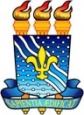 UNIVERSIDADE FEDERAL DA PARAÍBACENTRO DE CIÊNCIAS DA SAÚDEDEPARTAMENTO DE CIÊNCIAS FARMACÊUTICASPROCESSO SELETIVO PARA PROFESSOR DO MAGISTÉRIO SUPERIOR, PROFESSOR ADJUNTO CLASSE A, COM DEDICAÇÃO EXCLUSIVA, PARA AS DISCIPLINAS: Micologia Clínica, Estágio Vivência VIII – Análises Clínicas e toxicológicas; Estágio Vivência acadêmica IV; Estágio de Vivência I; Estágio Supervisionado – Análises Clínicas, deste Departamento/CCS/UFPB, divulgado pelo Edital n0 87 de 30 de agosto de 2016.BANCA EXAMINADORAA seleção dos nomes que compõem a comissão examinadora foi escolhida conforme ressaltado no Art. 7º e seu Paragrafo único da Resolução 02/2002 do CONSEPE/UFPB.Banca Examinadora:João Pessoa, 23 de janeiro de 2016.Á Comissão Examinadora.Comissão ExaminadoraTitularDrª Zélia Braz Vieira da Silva Pontes, DCF/CCS/UFPB.TitularDr. Egberto Santos Carmo, CES/UFCGTitularDrª Eveline Pipollo Milan, DINF/CCS/UFRNSuplenteDr. Robson Cavalcante Veras, DCF/CCS/UFPBSuplenteDrª. Khrstyna Gorlach Lira, UFPB/CCEN/DBMSuplenteDrª Danielle Idalino Janebro Ximenes, DCF/CCS/UFPBSuplenteDr. Fillipe de Oliveira Pereira, CES/UFCGSuplenteDrª Maria Tereza Barreto de Oliveira, UFRNSuplenteDr. Armando Marsden Lacerda Filho, UFPE